Topic: Life cycle Grade 3Name: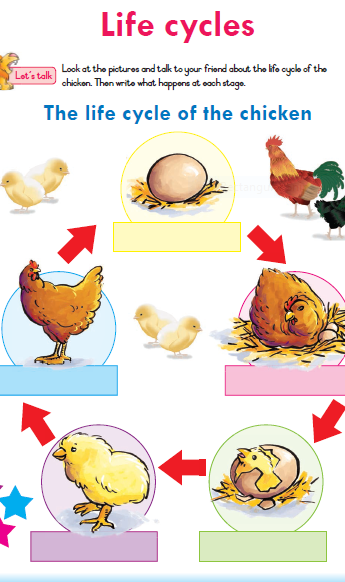 